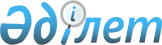 О бюджете города Павлодара на 2012 - 2014 годы
					
			Утративший силу
			
			
		
					Решение маслихата города Павлодара Павлодарской области от 20 декабря 2011 года N 63/40. Зарегистрировано Департаментом юстиции Павлодарской области 10 января 2012 года N 12-1-181. Утратило силу в связи с истечением срока действия (письмо маслихата города Павлодара Павлодарской области от 04 марта 2014 года N 1-20/76)      Сноска. Утратило силу в связи с истечением срока действия (письмо маслихата города Павлодара Павлодарской области от 04.03.2014 N 1-20/76).

      В соответствии со статьей 75 Бюджетного кодекса Республики Казахстан, подпунктом 1) пункта 1 статьи 6 Закона Республики Казахстан "О местном государственном управлении и самоуправлении в Республике Казахстан", решением сессии областного маслихата N 404/40 от 6 декабря 2011 года "Об областном бюджете на 2012 – 2014 годы" (зарегистрированное в Реестре государственной регистрации нормативных  правовых актов за N 3193 от 15 декабря 2011 года), Павлодарский городской маслихат РЕШИЛ:



      1. Утвердить бюджет города Павлодара на 2012 – 2014 годы согласно приложениям 1, 2 и 3 соответственно, в том числе на 2012 год в следующих объемах:

      1) доходы – 29 461 393 тысяч тенге, в том числе по:

      налоговым поступлениям – 21 614 251 тысячи тенге;

      неналоговым поступлениям – 113 706 тысяч тенге;

      поступлениям от продажи основного капитала – 564 054 тысячи тенге;

      поступлениям трансфертов – 7 169 382 тысяч тенге;

      2) затраты – 33 570 856 тысяч тенге;

      3) чистое бюджетное кредитование – 262 000 тысяч тенге;

      в том числе бюджетные кредиты – 262 000 тысяч тенге;

      4) сальдо по операциям с финансовыми активами – 176 912 тысяч тенге, в том числе:

      приобретение финансовых активов – 201 850 тысяч тенге;

      поступления от продажи финансовых активов государства – 24 938 тысяч тенге;

      5) дефицит бюджета – -4 548 375 тысячи тенге;

      6) финансирование дефицита бюджета - 4 548 375 тысячи тенге.

      Сноска. Пункт 1 с изменениями, внесенными решениями маслихата города Павлодара Павлодарской области от 30.01.2012 N 8/2 (вводится в  действие с 01.01.2012); от 17.04.2012 N 12/4 (вводится в действие с 01.01.2012); от 12.07.2012 N 46/7 (вводится в действие с 01.01.2012); от 23.10.2012 N 81/11 (вводится в действие с 01.01.2012); от 10.12.2012 N 85/12 (вводится в действие с 01.01.2012).



      2. Учесть, что в бюджете города Павлодара на 2012 год предусмотрены бюджетные изъятия из бюджета города Павлодара в областной бюджет в сумме 6 972 364 тысячи тенге.



      3. Утвердить резерв местного исполнительного органа города Павлодара на 2012 год в сумме 259 000 тысячи тенге.

      Сноска. Пункт 3 с изменениями, внесенными решениями маслихата города Павлодара Павлодарской области от 17.04.2012 N 12/4 (вводится в действие с 01.01.2012); от 12.07.2012 N 46/7 (вводится в действие с 01.01.2012); от 23.10.2012 N 81/11 (вводится в действие с 01.01.2012).



      4. Утвердить перечень местных бюджетных программ, не подлежащих секвестру в процессе исполнения бюджета города Павлодара на 2012 год, согласно приложению 4.



      5. Утвердить перечень бюджетных программ аппаратов акимов Кенжекольского сельского округа, сел Мойылды, Павлодарское, поселка Ленинский, согласно приложениям 5, 6, 7, 8.



      6. Сохранить на 2012 год повышение на 25 процентов окладов и тарифных ставок специалистам сферы образования, социального обеспечения и культуры, работающим в сельской местности и не являющимися государственными служащими по сравнению со ставками специалистов, занимающихся этими видами деятельности в городских условиях.



      6-1. Учесть, что в бюджете города Павлодара на 2012 год предусмотрены целевые трансферты из республиканского бюджета на реализацию мероприятий Программы занятости 2020 в сумме 603 650 тысячи тенге, в том числе:

      частичное субсидирование заработной платы – 70 890 тысяч тенге;

      обеспечение деятельности центров занятости населения – 23 210 тысяч тенге;

      молодежная практика – 26 321 тысячи тенге;

      Исключен;

      строительство и (или) приобретение служебного жилища и развитие (или) приобретение инженерно-коммуникационной инфраструктуры – 483 229 тысяч тенге.

      Сноска. Решение дополнено пунктом 6-1 в соответствии с решением маслихата города Павлодара Павлодарской области от 30.01.2012 N 8/2 (вводится в действие с 01.01.2012); с изменениями, внесенными решениями маслихата города Павлодара Павлодарской области от 17.04.2012 N 12/4 (вводится в действие с 01.01.2012); от 12.07.2012  N 46/7 (вводится в действие с 01.01.2012); от 23.10.2012 N 81/11 (вводится в действие с 01.01.2012); от 10.12.2012 N 85/12 (вводится в действие с 01.01.2012).



      6-2. Предоставить меры социальной поддержки в виде подъемного пособия специалистам здравоохранения, образования, социального обеспечения, культуры и спорта, прибывшим для работы и проживания в сельские населенные пункты города Павлодара в 2012 году в сумме, равной семидесятикратному месячному расчетному показателю на момент подачи заявления.

      Сноска. Решение дополнено пунктом 6-2 в соответствии с решением маслихата города Павлодара Павлодарской области от 30.01.2012 N 8/2 (вводится в действие с 01.01.2012).



      6-3. Предусмотреть в бюджете города Павлодара погашение кредиторской задолженности за 2011 год согласно приложению 2 к настоящему решению.

      Сноска. Решение дополнено пунктом 6-3 в соответствии с решением маслихата города Павлодара Павлодарской области от 17.04.2012 N 12/4 (вводится в действие с 01.01.2012).



      7. Контроль за выполнением настоящего решения возложить на постоянную комиссию городского маслихата по экономике и бюджету.



      8. Настоящее решение вводится в действие с 1 января 2012 года.      Председатель сессии                        С. Левитина      Секретарь городского маслихата             М. Желнов

Приложение 1       

к решению Павлодарского    

городского маслихата     

от 20 декабря 2011 года N 63/40Приложение       

к решению Павлодарского    

городского маслихата     

от 10 декабря 2012 года N 85/12 Бюджет города Павлодара на 2012 год

(с изменениями и дополнениями)      Сноска. Приложение 1 в редакции решения маслихата города Павлодара Павлодарской области от 10.12.2012 N 85/12 (вводится в  действие с 01.01.2012).

Приложение 2       

к решению Павлодарского    

городского маслихата     

от 20 декабря 2011 года N 63/40 Бюджет города Павлодара на 2013 год

Приложение 3       

к решению Павлодарского    

городского маслихата     

от 20 декабря 2011 года N 63/40 Бюджет города Павлодара на 2014 год

Приложение 4       

к решению Павлодарского    

городского маслихата     

от 20 декабря 2011 года N 63/40 Перечень местных бюджетных программ, не подлежащих секвестру в процессе исполнения бюджета города Павлодара на 2012 год

Приложение 5       

к решению Павлодарского    

городского маслихата     

от 20 декабря 2011 года N 63/40 Перечень бюджетных программ (подпрограмм) на 2012 год

аппарата акима Кенжекольского сельского округа

Приложение 6       

к решению Павлодарского    

городского маслихата     

от 20 декабря 2011 года N 63/40 Перечень бюджетных программ (подпрограмм)

на 2012 год аппарата акима села Мойылды

Приложение 7       

к решению Павлодарского    

городского маслихата     

от 20 декабря 2011 года N 63/40 Перечень бюджетных программ (подпрограмм)

на 2012 год аппарата акима села Павлодарское      Сноска. Приложение 7 в редакции решения маслихата города Павлодара Павлодарской области от 30.01.2012 N 8/2 (вводится в  действие с 01.01.2012).

Приложение 8       

к решению Павлодарского    

городского маслихата     

от 20 декабря 2011 года N 63/40 Перечень бюджетных программ (подпрограмм)

на 2012 год аппарата акима поселка Ленинский
					© 2012. РГП на ПХВ «Институт законодательства и правовой информации Республики Казахстан» Министерства юстиции Республики Казахстан
				КатегорияКатегорияКатегорияКатегорияСумма (тысяч тенге)КлассКлассКлассСумма (тысяч тенге)ПодклассПодклассСумма (тысяч тенге)НаименованиеСумма (тысяч тенге)123451. Доходы294613931Налоговые поступления2161425101Подоходный налог62710312Индивидуальный подоходный налог627103103Социальный налог48067091Социальный налог480670904Налоги на собственность29277741Налоги на имущество18961513Земельный налог3989954Налог на транспортные средства6325955Единый земельный налог3305Внутренние налоги на товары, работы и услуги73301362Акцизы65443183Поступления за использование природных и других ресурсов5027484Сборы за ведение предпринимательской и профессиональной деятельности2434505Налог на игорный бизнес3962008Обязательные платежи, взимаемые за совершение юридически значимых действий и (или) выдачу документов уполномоченными на то государственными органами или должностными лицами2786011Государственная пошлина2786012Неналоговые поступления11370601Доходы от государственной собственности576201Поступления части чистого дохода государственных предприятий10455Доходы от аренды имущества, находящегося в государственной собственности5657503Поступления денег от проведения государственных закупок, организуемых государственными учреждениями, финансируемыми из государственного бюджета1671Поступления денег от проведения государственных закупок, организуемых государственными учреждениями, финансируемыми из государственного бюджета16704Штрафы, пени, санкции, взыскания, налагаемые государственными учреждениями, финансируемыми из государственного бюджета, а также содержащимися и финансируемыми из бюджета (сметы расходов) Национального Банка Республики Казахстан9001Штрафы, пени, санкции, взыскания, налагаемые государственными учреждениями, финансируемыми из государственного бюджета, а также содержащимися и финансируемыми из бюджета (сметы расходов) Национального Банка Республики Казахстан, за исключением поступлений от организаций нефтяного сектора90006Прочие неналоговые поступления550191Прочие неналоговые поступления550193Поступления от продажи основного капитала56405401Продажа государственного имущества, закрепленного за государственными учреждениями4000001Продажа государственного имущества, закрепленного за государственными учреждениями40000003Продажа земли и нематериальных активов1640541Продажа земли1289562Продажа нематериальных активов350984Поступления трансфертов716938202Трансферты из вышестоящих органов государственного управления71693822Трансферты из областного бюджета7169382Функциональная группаФункциональная группаФункциональная группаФункциональная группаФункциональная группаСумма (тысяч тенге)Функциональная подгруппаФункциональная подгруппаФункциональная подгруппаФункциональная подгруппаСумма (тысяч тенге)Администратор бюджетных программАдминистратор бюджетных программАдминистратор бюджетных программСумма (тысяч тенге)ПрограммаПрограммаСумма (тысяч тенге)НаименованиеСумма (тысяч тенге)1234562. Затраты3357085601Государственные услуги общего характера5432721Представительные, исполнительные и другие органы, выполняющие общие функции государственного управления268976112Аппарат маслихата района (города областного значения)20928001Услуги по обеспечению деятельности маслихата района (города областного значения)20648003Капитальные расходы государственного органа280122Аппарат акима района (города областного значения)169645001Услуги по обеспечению деятельности акима района (города областного значения)129841003Капитальные расходы государственного органа39804123Аппарат акима района в городе, города районного значения, поселка, аула (села), аульного (сельского) округа78403001Услуги по обеспечению деятельности акима района в городе, города районного значения, поселка, аула (села), аульного (сельского) округа68691022Капитальные расходы государственного органа97122Финансовая деятельность227169452Отдел финансов района (города областного значения)227169001Услуги по реализации государственной политики в области исполнения бюджета района (города областного значения) и управления коммунальной собственностью района (города областного значения)74935003Проведение оценки имущества в целях налогообложения7638004Организация работы по выдаче разовых талонов и обеспечение полноты сбора сумм от реализации разовых талонов30223010Приватизация, управление коммунальным имуществом, постприватизационная деятельность и регулирование споров, связанных с этим1732011Учет, хранение, оценка и реализация имущества, поступившего в коммунальную собственность13653018Капитальные расходы государственного органа41047028Приобретение имущества в коммунальную собственность57800032Капитальные расходы подведомственных государственных учреждений и организаций1415Планирование и статистическая деятельность47127453Отдел экономики и бюджетного планирования района (города областного значения)47127001Услуги по реализации государственной политики в области формирования и развития экономической политики, системы государственного планирования и управления района (города областного значения)40902004Капитальные расходы государственного органа622502Оборона511091Военные нужды38513122Аппарат акима района (города областного значения)38513005Мероприятия в рамках исполнения всеобщей воинской обязанности385132Организация работы по чрезвычайным ситуациям12596122Аппарат акима района (города областного значения)12596006Предупреждение и ликвидация чрезвычайных ситуаций масштаба района (города областного значения)6480007Мероприятия по профилактике и тушению степных пожаров районного (городского) масштаба, а также пожаров в населенных пунктах, в которых не созданы органы государственной противопожарной службы611603Общественный порядок, безопасность, правовая, судебная, уголовно-исполнительная деятельность1663101Правоохранительная деятельность166310458Отдел жилищно-коммунального хозяйства, пассажирского транспорта и автомобильных дорог района (города областного значения)166310021Обеспечение безопасности дорожного движения в населенных пунктах16631004Образование96278191Дошкольное воспитание и обучение3140909464Отдел образования района (города областного значения)3140909009Обеспечение дошкольного воспитания и обучения2263837021Увеличение размера доплаты за квалификационную категорию воспитателям детских садов, мини-центров, школ-интернатов: общего типа, специальных (коррекционных), специализированных для одаренных детей, организаций образования для детей-сирот и детей, оставшихся без попечения родителей, центров адаптации несовершеннолетних за счет трансфертов из республиканского бюджета27030040Реализация государственного образовательного заказа в дошкольных организациях образования8500422Начальное, основное среднее и общее среднее образование5217360123Аппарат акима района в городе, города районного значения, поселка, аула (села), аульного (сельского) округа9210005Организация бесплатного подвоза учащихся до школы и обратно в аульной (сельской) местности9210464Отдел образования района (города областного значения)5208150003Общеобразовательное обучение4557939006Дополнительное образование для детей505627063Повышение оплаты труда учителям, прошедшим повышение квалификации по учебным программам АОО "Назарбаев Интеллектуальные школы" за счет трансфертов из республиканского бюджета6932064Увеличение размера доплаты за квалификационную категорию учителям организаций начального, основного среднего, общего среднего образования: школы, школы-интернаты: (общего типа, специальных (коррекционных), специализированных для одаренных детей; организаций для детей-сирот и детей, оставшихся без попечения родителей) за счет трансфертов из республиканского бюджета1376524Техническое и профессиональное, послесреднее образование42147464Отдел образования района (города областного значения)42147018Организация профессионального обучения421479Прочие услуги в области образования1227403464Отдел образования района (города областного значения)867390001Услуги по реализации государственной политики на местном уровне в области образования38920005Приобретение и доставка учебников, учебно-методических комплексов для государственных учреждений образования района (города областного значения)124787007Проведение школьных олимпиад, внешкольных мероприятий и конкурсов районного (городского) масштаба2689012Капитальные расходы государственного органа3843015Ежемесячные выплаты денежных средств опекунам (попечителям) на содержание ребенка-сироты (детей-сирот) и ребенка (детей), оставшегося без попечения родителей за счет трансфертов из республиканского бюджета77902020Обеспечение оборудованием, программным обеспечением детей-инвалидов, обучающихся на дому за счет трансфертов из республиканского бюджета36400067Капитальные расходы подведомственных государственных учреждений и организаций582849467Отдел строительства района (города областного значения)360013037Строительство и реконструкция объектов образования36001306Социальная помощь и социальное обеспечение12457492Социальная помощь1158411123Аппарат акима района в городе, города районного значения, поселка, аула (села), аульного (сельского) округа3127003Оказание социальной помощи нуждающимся гражданам на дому3127451Отдел занятости и социальных программ района (города областного значения)1153983002Программа занятости276249004Оказание социальной помощи на приобретение топлива специалистам здравоохранения, образования, социального обеспечения, культуры, спорта и ветеринарии в сельской местности в соответствии с законодательством Республики Казахстан2427005Государственная адресная социальная помощь16000006Оказание жилищной помощи58181007Социальная помощь отдельным категориям нуждающихся граждан по решениям местных представительных органов368120010Материальное обеспечение детей-инвалидов, воспитывающихся и обучающихся на дому11206013Социальная адаптация лиц, не имеющих определенного местожительства76674014Оказание социальной помощи нуждающимся гражданам на дому98661015Территориальные центры социального обслуживания пенсионеров и инвалидов74400016Государственные пособия на детей до 18 лет7740017Обеспечение нуждающихся инвалидов обязательными гигиеническими средствами и предоставление услуг специалистами жестового языка, индивидуальными помощниками в соответствии с индивидуальной программой реабилитации инвалида141115023Обеспечение деятельности центров занятости населения23210464Отдел образования района (города областного значения)1301008Социальная поддержка обучающихся и воспитанников организаций образования очной формы обучения в виде льготного проезда на общественном транспорте (кроме такси) по решению местных представительных органов13019Прочие услуги в области социальной помощи и социального обеспечения87338451Отдел занятости и социальных программ района (города областного значения)87338001Услуги по реализации государственной политики на местном уровне в области обеспечения занятости и реализации социальных программ для населения67129011Оплата услуг по зачислению, выплате и доставке пособий и других социальных выплат1431021Капитальные расходы государственного органа2655067Капитальные расходы подведомственных государственных учреждений и организаций1612307Жилищно-коммунальное хозяйство103220131Жилищное хозяйство6394246458Отдел жилищно-коммунального хозяйства, пассажирского транспорта и автомобильных дорог района (города областного значения)61288003Организация сохранения государственного жилищного фонда60628004Обеспечение жильем отдельных категорий граждан660467Отдел строительства района (города областного значения)6297394003Проектирование, строительство и (или) приобретение жилья государственного коммунального жилищного фонда876646004Проектирование, развитие, обустройство и (или) приобретение инженерно-коммуникационной инфраструктуры995728019Строительство жилья3690045072Строительство и (или) приобретение служебного жилища и развитие (или) приобретение инженерно-коммуникационной инфраструктуры в рамках Программы занятости 2020720975074Развитие и обустройство недостающей инженерно-коммуникационной инфраструктуры в рамках второго направления Программы занятости 202014000479Отдел жилищной инспекции района (города областного значения)35564001Услуги по реализации государственной политики на местном уровне в области жилищного фонда29425005Капитальные расходы государственного органа4139006Техническое обследование общего имущества и изготовление технических паспортов на объекты кондоминиумов20002Коммунальное хозяйство1175695458Отдел жилищно-коммунального хозяйства, пассажирского транспорта и автомобильных дорог района (города областного значения)1175695012Функционирование системы водоснабжения и водоотведения107883026Организация эксплуатации тепловых сетей, находящихся в коммунальной собственности районов (городов областного значения)5732028Развитие коммунального хозяйства986558029Развитие системы водоснабжения755223Благоустройство населенных пунктов2752072123Аппарат акима района в городе, города районного значения, поселка, аула (села), аульного (сельского) округа26851008Освещение улиц населенных пунктов15519009Обеспечение санитарии населенных пунктов3573010Содержание мест захоронений и погребение безродных3336011Благоустройство и озеленение населенных пунктов4423458Отдел жилищно-коммунального хозяйства, пассажирского транспорта и автомобильных дорог района (города областного значения)2725221015Освещение улиц в населенных пунктах241531016Обеспечение санитарии населенных пунктов334246017Содержание мест захоронений и захоронение безродных48799018Благоустройство и озеленение населенных пунктов210064508Культура, спорт, туризм и информационное пространство15236641Деятельность в области культуры555965123Аппарат акима района в городе, города районного значения, поселка, аула (села), аульного (сельского) округа15482006Поддержка культурно-досуговой работы на местном уровне15482455Отдел культуры и развития языков района (города областного значения)323969003Поддержка культурно-досуговой работы323969467Отдел строительства района (города областного значения)216514011Развитие объектов культуры2165142Спорт266309465Отдел физической культуры и спорта района (города областного значения)249319006Проведение спортивных соревнований на районном (города областного значения)  уровне247214007Подготовка и участие членов сборных команд района (города областного значения) по различным видам спорта на областных спортивных соревнованиях2105467Отдел строительства района (города областного значения)16990008Развитие объектов спорта и туризма169903Информационное пространство149841455Отдел культуры и развития языков района (города областного значения)104651006Функционирование районных (городских) библиотек98801007Развитие государственного языка и других языков народа Казахстана5850456Отдел внутренней политики района (города областного значения)45190002Услуги по проведению государственной информационной политики через газеты и журналы15793005Услуги по проведению государственной информационной политики через телерадиовещание293979Прочие услуги по организации культуры, спорта, туризма и информационного пространства551549455Отдел культуры и развития языков района (города областного значения)340612001Услуги по реализации государственной политики на местном уровне в области развития языков и культуры13638010Капитальные расходы государственного органа3746032Капитальные расходы подведомственных государственных учреждений и организаций323228456Отдел внутренней политики района (города областного значения)44764001Услуги по реализации государственной политики на местном уровне в области информации, укрепления государственности и формирования социального оптимизма граждан16010003Реализация мероприятий в сфере молодежной политики28471006Капитальные расходы государственного органа283465Отдел физической культуры и спорта района (города областного значения)166173001Услуги по реализации государственной политики на местном уровне в сфере физической культуры и спорта13531004Капитальные расходы государственного органа3900032Капитальные расходы подведомственных государственных учреждений и организаций14874209Топливно-энергетический комплекс и недропользование4132279Прочие услуги в области топливно-энергетического комплекса и недропользования413227467Отдел строительства района (города областного значения)413227009Развитие теплоэнергетической системы41322710Сельское, водное, лесное, рыбное хозяйство, особо охраняемые природные территории, охрана окружающей среды и животного мира, земельные отношения1262441Сельское хозяйство52080453Отдел экономики и бюджетного планирования района (города областного значения)115099Реализация мер по оказанию социальной поддержки специалистов115462Отдел сельского хозяйства района (города областного значения)13121001Услуги по реализации государственной политики на местном уровне в сфере сельского хозяйства10116006Капитальные расходы государственного органа3005467Отдел строительства района (города областного значения)2350010Развитие объектов сельского хозяйства2350473Отдел ветеринарии района (города областного значения)36494001Услуги по реализации государственной политики на местном уровне в сфере ветеринарии14896003Капитальные расходы государственного органа4750005Обеспечение функционирования скотомогильников (биотермических ям)418007Организация отлова и уничтожения бродячих собак и кошек16029010Проведение мероприятий по идентификации сельскохозяйственных животных4016Земельные отношения69344463Отдел земельных отношений района (города областного значения)69344001Услуги по реализации государственной политики в области регулирования земельных отношений на территории района (города областного значения)31647003Земельно-хозяйственное устройство населенных пунктов36912007Капитальные расходы государственного органа7859Прочие услуги в области сельского, водного, лесного, рыбного хозяйства, охраны окружающей среды и земельных отношений4820473Отдел ветеринарии района (города областного значения)4820011Проведение противоэпизоотических мероприятий482011Промышленность, архитектурная, градостроительная и строительная деятельность437272Архитектурная, градостроительная и строительная деятельность43727467Отдел строительства района (города областного значения)26122001Услуги по реализации государственной политики на местном уровне в области строительства21230017Капитальные расходы государственного органа4892468Отдел архитектуры и градостроительства района (города областного значения)17605001Услуги по реализации государственной политики в области архитектуры и градостроительства на местном уровне17005004Капитальные расходы государственного органа60012Транспорт и коммуникации14963221Автомобильный транспорт1323279123Аппарат акима района в городе, города районного значения, поселка, аула (села), аульного (сельского) округа6403013Обеспечение функционирования автомобильных дорог в городах районного значения, поселках, аулах (селах), аульных (сельских) округах6403458Отдел жилищно-коммунального хозяйства, пассажирского транспорта и автомобильных дорог района (города областного значения)1316876022Развитие транспортной инфраструктуры23182023Обеспечение функционирования автомобильных дорог12936949Прочие услуги в сфере транспорта и коммуникаций173043458Отдел жилищно-коммунального хозяйства, пассажирского транспорта и   автомобильных дорог района (города областного значения)173043024Организация внутрипоселковых (внутригородских), пригородных и внутрирайонных общественных пассажирских перевозок17304313Прочие9649503Поддержка предпринимательской деятельности и защита конкуренции25220469Отдел предпринимательства района (города областного значения)25220001Услуги по реализации государственной политики на местном уровне в области развития предпринимательства и промышленности18583003Поддержка предпринимательской деятельности5468004Капитальные расходы государственного органа11699Прочие939730452Отдел финансов района (города областного значения)259000012Резерв местного исполнительного органа района (города областного значения)259000453Отдел экономики и бюджетного планирования района (города областного значения)5300003Разработка технико-экономического обоснования местных бюджетных инвестиционных проектов и концессионных проектов и проведение его экспертизы5300458Отдел жилищно-коммунального хозяйства, пассажирского транспорта и автомобильных дорог района (города областного значения)675430001Услуги по реализации государственной политики на местном уровне в области жилищно-коммунального хозяйства, пассажирского транспорта и автомобильных дорог71110013Капитальные расходы государственного органа6474043Развитие инженерной инфраструктуры в рамках Программы "Развитие регионов"59784614Обслуживание долга3901Обслуживание долга390452Отдел финансов района (города областного значения)390013Обслуживание долга местных исполнительных органов по выплате вознаграждений и иных платежей по займам из областного бюджета39015Трансферты70460601Трансферты7046060452Отдел финансов района (города областного значения)7046060006Возврат, неиспользованных (недоиспользованных) целевых трансфертов67905007Бюджетные изъятия6972364016Возврат использованных не по целевому назначению целевых трансфертов742024Целевые текущие трансферты в вышестоящие бюджеты в связи с передачей функций государственных органов из нижестоящего уровня государственного управления в вышестоящий50493. Чистое бюджетное кредитование262000Бюджетные кредиты26200013Прочие2620009Прочие262000458Отдел жилищно-коммунального хозяйства, пассажирского транспорта и  автомобильных дорог района (города областного значения)262000039Бюджетные кредиты на проведение ремонта общего имущества объектов кондоминиум2620004. Сальдо по операциям с финансовыми активами176912Приобретение финансовых активов20185013Прочие2018509Прочие201850458Отдел жилищно-коммунального хозяйства, пассажирского транспорта и  автомобильных дорог района (города областного значения)201850065Формирование или увеличение уставного капитала юридических лиц201850Поступления от продажи финансовых активов государства249386Поступления от продажи финансовых активов государства2493801Поступления от продажи финансовых активов государства249381Поступления от продажи финансовых активов внутри страны249385. Дефицит (профицит) бюджета-45483756. Финансирование дефицита (использование профицита) бюджета4548375КатегорияКатегорияКатегорияКатегорияСумма (тысяч тенге)КлассКлассКлассСумма (тысяч тенге)ПодклассПодклассСумма (тысяч тенге)НаименованиеСумма (тысяч тенге)123451. Доходы216880021Налоговые поступления2137788101Подоходный налог49116872Индивидуальный подоходный налог491168703Социальный налог38111791Социальный налог381117904Налоги на собственность30964961Налоги на имущество19551153Земельный налог4485954Налог на транспортные средства6927285Единый земельный налог5805Внутренние налоги на товары, работы и услуги92494492Акцизы84412513Поступления за использование природных и других ресурсов5047004Сборы за ведение предпринимательской и профессиональной деятельности2621755Налог на игорный бизнес4132308Обязательные платежи, взимаемые за совершение юридически значимых действий и (или) выдачу документов уполномоченными на то государственными органами или должностными лицами3090701Государственная пошлина3090702Неналоговые поступления13277101Доходы от государственной собственности787215Доходы от аренды имущества, находящегося в государственной собственности7872103Поступления денег от проведения государственных закупок, организуемых государственными учреждениями, финансируемыми из государственного бюджета1501Поступления денег от проведения государственных закупок, организуемых государственными учреждениями, финансируемыми из государственного бюджета15004Штрафы, пени, санкции, взыскания, налагаемые государственными учреждениями, финансируемыми из государственного бюджета, а также содержащимися и финансируемыми из бюджета (сметы расходов) Национального Банка Республики Казахстан22001Штрафы, пени, санкции, взыскания, налагаемые государственными учреждениями, финансируемыми из государственного бюджета, а также содержащимися и финансируемыми из бюджета (сметы расходов) Национального Банка Республики Казахстан, за исключением поступлений от организаций нефтяного сектора220006Прочие неналоговые поступления517001Прочие неналоговые поступления517003Поступления от продажи основного капитала17735003Продажа земли и нематериальных активов1773501Продажа земли1360002Продажа нематериальных активов41350Функциональная группаФункциональная группаФункциональная группаФункциональная группаФункциональная группаСумма (тысяч тенге)Функциональная подгруппаФункциональная подгруппаФункциональная подгруппаФункциональная подгруппаСумма (тысяч тенге)Администратор бюджетных программАдминистратор бюджетных программАдминистратор бюджетных программСумма (тысяч тенге)ПрограммаПрограммаСумма (тысяч тенге)НаименованиеСумма (тысяч тенге)1234562. Затраты2136300201Государственные услуги общего характера3450741Представительные, исполнительные и другие органы, выполняющие общие функции государственного управления201760112Аппарат маслихата района (города областного значения)20613001Услуги по обеспечению деятельности маслихата района (города областного значения)20613122Аппарат акима района (города областного значения)117606001Услуги по обеспечению деятельности акима района (города областного значения)117606123Аппарат акима района в городе, города районного значения, поселка, аула (села), аульного (сельского) округа63541001Услуги по обеспечению деятельности акима района в городе, города районного значения, поселка, аула (села), аульного (сельского) округа635412Финансовая деятельность107899452Отдел финансов района (города областного значения)107899001Услуги по реализации государственной политики в области исполнения бюджета района (города областного значения) и управления коммунальной собственностью района (города областного значения)59140003Проведение оценки имущества в целях налогообложения2910004Организация работы по выдаче разовых талонов и обеспечение полноты сбора сумм от реализации разовых талонов30519011Учет, хранение, оценка и реализация имущества, поступившего в коммунальную собственность153305Планирование и статистическая деятельность35415453Отдел экономики и бюджетного планирования района (города областного значения)35415001Услуги по реализации государственной политики в области формирования и развития экономической политики, системы государственного планирования и управления района (города областного значения)3541502Оборона270621Военные нужды27062122Аппарат акима района (города областного значения)27062005Мероприятия в рамках исполнения всеобщей воинской обязанности2706203Общественный порядок, безопасность, правовая, судебная, уголовно-исполнительная деятельность645751Правоохранительная деятельность64575458Отдел жилищно-коммунального хозяйства, пассажирского транспорта и автомобильных дорог района (города областного значения)64575021Обеспечение безопасности дорожного движения в населенных пунктах6457504Образование76684411Дошкольное воспитание и обучение2313820464Отдел образования района (города областного значения)2313820009Обеспечение дошкольного воспитания и обучения23138202Начальное, основное среднее и общее среднее образование5141405123Аппарат акима района в городе, города районного значения, поселка, аула (села), аульного (сельского) округа9854005Организация бесплатного подвоза учащихся до школы и обратно в аульной (сельской) местности9854464Отдел образования района (города областного значения)5131551003Общеобразовательное обучение4646206006Дополнительное образование для детей4853454Техническое и профессиональное, послесреднее образование42349464 Отдел образования района (города областного значения)42349018Организация профессионального обучения423499Прочие услуги в области образования170867464Отдел образования района (города областного значения)170867001Услуги по реализации государственной политики на местном уровне в области образования34466005Приобретение и доставка учебников, учебно-методических комплексов для государственных учреждений образования района (города областного значения)133524007Проведение школьных олимпиад, внешкольных мероприятий  и конкурсов районного (городского) масштаба287706Социальная помощь и социальное обеспечение10927182Социальная помощь1028554123Аппарат акима района в городе, города районного значения, поселка, аула (села), аульного (сельского) округа3172003Оказание социальной помощи нуждающимся гражданам на дому3172451Отдел занятости и социальных программ района (города областного значения)1024081002Программа занятости181836004Оказание социальной помощи на приобретение топлива специалистам здравоохранения, образования, социального обеспечения, культуры и спорта в сельской местности в соответствии с законодательством Республики Казахстан2597005Государственная адресная социальная помощь20330006Оказание жилищной помощи62054007Социальная помощь отдельным категориям нуждающихся граждан по решениям местных представительных органов355291010Материальное обеспечение детей-инвалидов, воспитывающихся и обучающихся на дому14335013Социальная адаптация лиц, не имеющих определенного местожительства75616014Оказание социальной помощи нуждающимся гражданам на дому83652015Территориальные центры социального обслуживания пенсионеров и инвалидов77997016Государственные пособия на детей до 18 лет11759017Обеспечение нуждающихся инвалидов обязательными гигиеническими средствами и предоставление услуг специалистами жестового языка, индивидуальными помощниками в соответствии с индивидуальной программой реабилитации инвалида138614464Отдел образования района (города областного значения)1301008Социальная поддержка обучающихся и воспитанников организаций образования очной формы обучения в виде льготного проезда на общественном транспорте (кроме такси) по решению местных представительных органов13019Прочие услуги в области социальной помощи и социального обеспечения64164451Отдел занятости и социальных программ района (города областного значения)64164001Услуги по реализации государственной политики на местном уровне в области обеспечения занятости  и реализации социальных программ для населения62633011Оплата услуг по зачислению, выплате и доставке пособий и других социальных выплат153107Жилищно-коммунальное хозяйство14093391Жилищное хозяйство17613458Отдел жилищно-коммунального хозяйства, пассажирского транспорта и автомобильных дорог района (города областного значения)17613003Организация сохранения государственного жилищного фонда176132Коммунальное хозяйство279675123Аппарат акима района в городе, города районного значения, поселка, аула (села), аульного (сельского) округа3585014Организация водоснабжения населенных пунктов3585458Отдел жилищно-коммунального хозяйства, пассажирского транспорта и автомобильных дорог района (города областного значения)276090012Функционирование системы водоснабжения и водоотведения73416028Развитие коммунального хозяйства101374029Развитие системы водоснабжения1013003Благоустройство населенных пунктов1112051123Аппарат акима района в городе, города районного значения, поселка, аула (села), аульного (сельского) округа19063008Освещение улиц населенных пунктов11476009Обеспечение санитарии населенных пунктов2942010Содержание мест захоронений и погребение безродных1413011Благоустройство и озеленение населенных пунктов3232458Отдел жилищно-коммунального хозяйства, пассажирского транспорта и автомобильных дорог района (города областного значения)1092988015Освещение улиц в населенных пунктах191210016Обеспечение санитарии населенных пунктов282216017Содержание мест захоронений и захоронение безродных27743018Благоустройство и озеленение населенных пунктов59181908Культура, спорт, туризм и информационное пространство7848481Деятельность в области культуры285130123Аппарат акима района в городе, города районного значения, поселка, аула (села), аульного (сельского) округа16041006Поддержка культурно-досуговой работы на местном уровне16041455Отдел культуры и развития языков района (города областного значения)269089003Поддержка культурно-досуговой работы2690892Спорт269490465Отдел физической культуры и спорта района (города областного значения)269490006Проведение спортивных соревнований на районном (города областного значения) уровне246437007Подготовка и участие членов сборных команд района (города областного значения) по различным видам спорта на областных спортивных соревнованиях230533Информационное пространство156956455Отдел культуры и развития языков района (города областного значения)108602006Функционирование районных (городских) библиотек102877007Развитие государственного языка и других языков народа Казахстана5725456Отдел внутренней политики района (города областного значения)48354002Услуги по проведению государственной информационной политики через газеты и журналы16899005Услуги по проведению государственной информационной политики через телерадиовещание314559Прочие услуги по организации культуры, спорта, туризма и информационного пространства73272455Отдел культуры и развития языков района (города областного значения)12279001Услуги по реализации государственной политики на местном уровне в области  развития языков и культуры12279456Отдел внутренней политики района (города областного значения)47435001Услуги по реализации государственной политики на местном уровне в области информации, укрепления государственности и формирования социального оптимизма граждан14928003Реализация мероприятий в сфере молодежной политики32507465Отдел физической культуры и спорта района (города областного значения)13558001Услуги по реализации государственной политики на местном уровне в сфере физической культуры и спорта1355810Сельское, водное, лесное, рыбное хозяйство, особо охраняемые природные территории, охрана окружающей среды и животного мира, земельные отношения593971Сельское хозяйство31127474Отдел сельского хозяйства и ветеринарии района (города областного значения)31127001Услуги по реализации государственной политики на местном уровне в сфере сельского хозяйства и ветеринарии13100005Обеспечение функционирования скотомогильников (биотермических ям)447007Организация отлова и уничтожения бродячих собак и кошек17151012Проведение мероприятий по идентификации сельскохозяйственных животных4296Земельные отношения28270463Отдел земельных отношений района (города областного значения)28270001Услуги по реализации государственной политики в области регулирования земельных отношений на территории района (города областного значения)2827011Промышленность, архитектурная, градостроительная и строительная деятельность329772Архитектурная, градостроительная и строительная деятельность32977467Отдел строительства района (города областного значения)20076001Услуги по реализации государственной политики на местном уровне в области строительства20076468Отдел архитектуры и градостроительства района (города областного значения)12901001Услуги по реализации государственной политики в области архитектуры и градостроительства на местном уровне1290112Транспорт и коммуникации16484511Автомобильный транспорт1533913123Аппарат акима района в городе, города районного значения, поселка, аула (села), аульного (сельского) округа4922013Обеспечение функционирования автомобильных дорог в городах районного значения, поселках, аулах (селах), аульных (сельских) округах4922458Отдел жилищно-коммунального хозяйства, пассажирского транспорта и автомобильных дорог района (города областного значения)1528991023Обеспечение функционирования автомобильных дорог15289919Прочие услуги в сфере транспорта и коммуникаций114538458Отдел жилищно-коммунального хозяйства, пассажирского транспорта и автомобильных дорог района (города областного значения)114538024Организация внутрипоселковых (внутригородских) внутрирайонных общественных пассажирских перевозок11453813Прочие2238153Поддержка предпринимательской деятельности и защита конкуренции22139469Отдел предпринимательства района (города областного значения)22139001Услуги по реализации государственной политики на местном уровне в области развития предпринимательства и промышленности15390003Поддержка предпринимательской деятельности67499Прочие201676452Отдел финансов района (города областного значения)110088012Резерв местного исполнительного органа района (города областного значения)110088458Отдел жилищно-коммунального хозяйства, пассажирского транспорта и автомобильных дорог района (города областного значения)91588001Услуги по реализации государственной политики на местном уровне в области жилищно-коммунального хозяйства, пассажирского транспорта и автомобильных дорог9158815Трансферты80063051Трансферты8006305452Отдел финансов района (города областного значения)8006305007Бюджетные изъятия80063053. Чистое бюджетное кредитование04. Сальдо по операциям с финансовыми активами05.Дефицит (профицит) бюджета3250006. Финансирование дефицита (использование профицита) бюджета-325000КатегорияКатегорияКатегорияКатегорияСумма (тысяч тенге)КлассКлассКлассСумма (тысяч тенге)ПодклассПодклассСумма (тысяч тенге)НаименованиеСумма (тысяч тенге)123451. Доходы317721501Налоговые поступления3144424601Подоходный налог106772172Индивидуальный подоходный налог1067721703Социальный налог77868201Социальный налог778682004Налоги на собственность33723561Налоги на имущество21475733Земельный налог4778934Налог на транспортные средства7468315Единый земельный налог5905Внутренние налоги на товары, работы и услуги92768512Акцизы84412513Поступления за использование природных и других ресурсов5050004Сборы за ведение предпринимательской и профессиональной деятельности2863845Налог на игорный бизнес4421608Обязательные платежи, взимаемые за совершение юридически значимых действий и (или) выдачу документов уполномоченными на то государственными органами или должностными лицами3310021Государственная пошлина3310022Неналоговые поступления14350401Доходы от государственной собственности842315Доходы от аренды имущества, находящегося в государственной собственности8423103Поступления денег от проведения государственных закупок, организуемых государственными учреждениями, финансируемыми из государственного бюджета1531Поступления денег от проведения государственных закупок, организуемых государственными учреждениями, финансируемыми из государственного бюджета15304Штрафы, пени, санкции, взыскания, налагаемые государственными учреждениями, финансируемыми из государственного бюджета, а также содержащимися и финансируемыми из бюджета (сметы расходов) Национального Банка Республики Казахстан22501Штрафы, пени, санкции, взыскания, налагаемые государственными учреждениями, финансируемыми из государственного бюджета, а также содержащимися и финансируемыми из бюджета (сметы расходов) Национального Банка Республики Казахстан, за исключением поступлений от организаций нефтяного сектора225006Прочие неналоговые поступления568701Прочие неналоговые поступления568703Поступления от продажи основного капитала18440003Продажа земли и нематериальных активов1844001Продажа земли1430002Продажа нематериальных активов41400Функциональная группаФункциональная группаФункциональная группаФункциональная группаФункциональная группаСумма (тысяч тенге)Функциональная подгруппаФункциональная подгруппаФункциональная подгруппаФункциональная подгруппаСумма (тысяч тенге)Администратор бюджетных программАдминистратор бюджетных программАдминистратор бюджетных программСумма (тысяч тенге)ПрограммаПрограммаСумма (тысяч тенге)НаименованиеСумма (тысяч тенге)1234562. Затраты3091615001Государственные услуги общего характера3519501Представительные, исполнительные и другие органы, выполняющие общие функции государственного управления205288112Аппарат маслихата района (города областного значения)21107001Услуги по обеспечению деятельности маслихата района (города областного значения)21107122Аппарат акима района (города областного значения)119753001Услуги по обеспечению деятельности акима района (города областного значения)119753123Аппарат акима района в городе, города районного значения, поселка, аула (села), аульного (сельского) округа64428001Услуги по обеспечению деятельности акима района в городе, города районного значения, поселка, аула (села), аульного (сельского) округа644282Финансовая деятельность110555452Отдел финансов района (города областного значения)110555001Услуги по реализации государственной политики в области исполнения бюджета района (города областного значения) и управления коммунальной собственностью района (города областного значения)60276003Проведение оценки имущества в целях налогообложения3114004Организация работы по выдаче разовых талонов и обеспечение полноты сбора сумм от реализации разовых талонов30762011Учет, хранение, оценка и реализация имущества, поступившего в коммунальную собственность164035Планирование и статистическая деятельность36107453Отдел экономики и бюджетного планирования района (города областного значения)36107001Услуги по реализации государственной политики в области формирования и развития экономической политики, системы государственного планирования и управления района (города областного значения)3610702Оборона279031Военные нужды27903122Аппарат акима района (города областного значения)27903005Мероприятия в рамках исполнения всеобщей воинской обязанности2790303Общественный порядок, безопасность, правовая, судебная, уголовно-исполнительная деятельность690951Правоохранительная деятельность69095458Отдел жилищно-коммунального хозяйства, пассажирского транспорта и автомобильных дорог района (города областного значения)69095021Обеспечение безопасности дорожного движения в населенных пунктах6909504Образование77050721Дошкольное воспитание и обучение2306824464Отдел образования района (города областного значения)2306824009Обеспечение дошкольного воспитания и обучения23068242Начальное, основное среднее и общее среднее образование5175073123Аппарат акима района в городе, города районного значения, поселка, аула (села), аульного (сельского) округа10544005Организация бесплатного подвоза учащихся до школы и обратно в аульной (сельской) местности10544464Отдел образования района (города областного значения)5164529003Общеобразовательное обучение4676186006Дополнительное образование для детей4883434Техническое и профессиональное, послесреднее образование42584464Отдел образования района (города областного значения)42584018Организация профессионального обучения425849Прочие услуги в области образования180591464Отдел образования района (города областного значения)180591001Услуги по реализации государственной политики на местном уровне в области образования34643005Приобретение и доставка учебников, учебно-методических комплексов для государственных учреждений образования района (города областного значения)142871007Проведение школьных олимпиад, внешкольных мероприятий  и конкурсов районного (городского) масштаба307706Социальная помощь и социальное обеспечение11565222Социальная помощь1091943123Аппарат акима района в городе, города районного значения, поселка, аула (села), аульного (сельского) округа3181003Оказание социальной помощи нуждающимся гражданам на дому3181451Отдел занятости и социальных программ района (города областного значения)1087461002Программа занятости194566004Оказание социальной помощи на приобретение топлива специалистам здравоохранения, образования, социального обеспечения, культуры и спорта в сельской местности в соответствии с законодательством Республики Казахстан2778005Государственная адресная социальная помощь21753006Оказание жилищной помощи66397007Социальная помощь отдельным категориям нуждающихся граждан по решениям местных представительных органов380162010Материальное обеспечение детей-инвалидов, воспитывающихся и обучающихся на дому15338013Социальная адаптация лиц, не имеющих определенного местожительства77661014Оказание социальной помощи нуждающимся гражданам на дому85591015Территориальные центры социального обслуживания пенсионеров и инвалидов80571016Государственные пособия на детей  до 18 лет12582017Обеспечение нуждающихся инвалидов обязательными гигиеническими средствами и предоставление услуг специалистами жестового языка, индивидуальными помощниками в соответствии с индивидуальной программой реабилитации инвалида150062464Отдел образования района (города областного значения)1301008Социальная поддержка обучающихся и воспитанников организаций образования очной формы обучения в виде льготного проезда на общественном транспорте (кроме такси) по решению местных представительных органов13019Прочие услуги в области социальной помощи и социального обеспечения64579451Отдел занятости и социальных программ района (города областного значения)64579001Услуги по реализации государственной политики на местном уровне в области обеспечения занятости и реализации социальных программ для населения62941011Оплата услуг по зачислению, выплате и доставке пособий и других социальных выплат163807Жилищно-коммунальное хозяйство12911331Жилищное хозяйство18846458Отдел жилищно-коммунального хозяйства, пассажирского транспорта и автомобильных дорог района (города областного значения)18846003Организация сохранения государственного жилищного фонда188462Коммунальное хозяйство82390123Аппарат акима района в городе, города районного значения, поселка, аула (села), аульного (сельского) округа3835014Организация водоснабжения населенных пунктов3835458Отдел жилищно-коммунального хозяйства, пассажирского транспорта и автомобильных дорог района (города областного значения)78555012Функционирование системы водоснабжения и водоотведения785553Благоустройство населенных пунктов1189897123Аппарат акима района в городе, города районного значения, поселка, аула (села), аульного (сельского) округа20398008Освещение улиц населенных пунктов12279009Обеспечение санитарии населенных пунктов3148010Содержание мест захоронений и погребение безродных1512011Благоустройство и озеленение населенных пунктов3459458Отдел жилищно-коммунального хозяйства, пассажирского транспорта и автомобильных дорог района (города областного значения)1169499015Освещение улиц в населенных пунктах204594016Обеспечение санитарии населенных пунктов301973017Содержание мест захоронений и захоронение безродных29685018Благоустройство и озеленение населенных пунктов63324708Культура, спорт, туризм и информационное пространство7621551Деятельность в области культуры274224123Аппарат акима района в городе, города районного значения, поселка, аула (села), аульного (сельского) округа16629006Поддержка культурно-досуговой работы на местном уровне16629455Отдел культуры и развития языков района (города областного значения)257595003Поддержка культурно-досуговой работы2575952Спорт253319465Отдел физической культуры и спорта района (города областного значения)253319006Проведение спортивных соревнований на районном (города областного значения) уровне250909007Подготовка и участие членов сборных команд района (города областного значения)  по различным видам спорта на областных спортивных соревнованиях24103Информационное пространство158732455Отдел культуры и развития языков района (города областного значения)106993006Функционирование районных (городских) библиотек100868007Развитие государственного языка и других языков народа Казахстана6125456Отдел внутренней политики района (города областного значения)51739002Услуги по проведению государственной информационной политики через газеты и журналы18082005Услуги по проведению государственной информационной политики через телерадиовещание336579Прочие услуги по организации культуры, спорта, туризма и информационного пространства75880455Отдел культуры и развития языков района (города областного значения)12365001Услуги по реализации государственной политики на местном уровне в области развития языков и культуры12365456Отдел внутренней политики района (города областного значения)49803001Услуги по реализации государственной политики на местном уровне в области информации, укрепления государственности и формирования социального оптимизма граждан15020003Реализация мероприятий в сфере молодежной политики34783465Отдел физической культуры и спорта района (города областного значения)13712001Услуги по реализации государственной политики на местном уровне в сфере физической культуры и спорта1371210Сельское, водное, лесное, рыбное хозяйство, особо охраняемые природные территории, охрана окружающей среды и животного мира, земельные отношения609321Сельское хозяйство32494474Отдел сельского хозяйства и ветеринарии района (города областного значения)32494001Услуги по реализации государственной политики на местном уровне в сфере сельского хозяйства и ветеринарии13206005Обеспечение функционирования скотомогильников (биотермических ям)478007Организация отлова и уничтожения бродячих собак и кошек18351012Проведение мероприятий по идентификации сельскохозяйственных животных4596Земельные отношения28438463Отдел земельных отношений района (города областного значения)28438001Услуги по реализации государственной политики в области регулирования земельных отношений на территории района (города областного значения)2843811Промышленность, архитектурная, градостроительная и строительная деятельность332962Архитектурная, градостроительная и строительная деятельность33296467Отдел строительства района (города областного значения)20243001Услуги по реализации государственной политики на местном уровне в области строительства20243468Отдел архитектуры и градостроительства района (города областного значения)13053001Услуги по реализации государственной политики в области архитектуры и градостроительства на местном уровне1305312Транспорт и коммуникации15649141Автомобильный транспорт1442358123Аппарат акима района в городе, города районного значения, поселка, аула (села), аульного (сельского) округа5268013Обеспечение функционирования автомобильных дорог в городах районного значения, поселках, аулах (селах), аульных (сельских) округах5268458Отдел жилищно-коммунального хозяйства, пассажирского транспорта и автомобильных дорог района (города областного значения)1437090023Обеспечение функционирования автомобильных дорог14370909Прочие услуги в сфере транспорта и коммуникаций122556458Отдел жилищно-коммунального хозяйства, пассажирского транспорта и автомобильных дорог района (города областного значения)122556024Организация внутрипоселковых (внутригородских) внутрирайонных общественных пассажирских перевозок12255613Прочие1913463Поддержка предпринимательской деятельности и защита конкуренции22753469Отдел предпринимательства района (города областного значения)22753001Услуги по реализации государственной политики на местном уровне в области развития предпринимательства и промышленности15531003Поддержка предпринимательской деятельности72229Прочие168593452Отдел финансов района (города областного значения)76578012Резерв местного исполнительного органа района (города областного значения)76578458Отдел жилищно-коммунального хозяйства, пассажирского транспорта и автомобильных дорог района (города областного значения)92015001Услуги по реализации государственной политики на местном уровне в области жилищно-коммунального хозяйства, пассажирского транспорта и автомобильных дорог9201515Трансферты177018321Трансферты17701832452Отдел финансов района (города областного значения)17701832007Бюджетные изъятия177018323. Чистое бюджетное кредитование04. Сальдо по операциям с финансовыми активами05. Дефицит (профицит) бюджета8560006. Финансирование дефицита (использование профицита) бюджета-856000Функциональная группаФункциональная группаФункциональная группаФункциональная группаФункциональная группаФункциональная подгруппаФункциональная подгруппаФункциональная подгруппаФункциональная подгруппаАдминистратор бюджетных программАдминистратор бюджетных программАдминистратор бюджетных программПрограммаПрограммаНаименование1234504Образование2Начальное, основное среднее, и общее среднее образование464Отдел образования района (города областного значения)003Общеобразовательное обучениеФункциональная группаФункциональная группаФункциональная группаФункциональная группаФункциональная группаФункциональная подгруппаФункциональная подгруппаФункциональная подгруппаФункциональная подгруппаАдминистратор бюджетных программАдминистратор бюджетных программАдминистратор бюджетных программПрограммаПрограммаНаименование1234501Государственные услуги общего характера1Представительные, исполнительные и другие органы, выполняющие общие функции государственного управления123Аппарат акима района в городе, города районного значения, поселка, аула (села), аульного (сельского) округа001Услуги по обеспечению деятельности акима района в городе, города районного значения, поселка, аула (села), аульного (сельского) округа04Образование2Начальное, основное среднее и общее среднее образование123Аппарат акима района в городе, города районного значения, поселка, аула (села), аульного (сельского) округа005Организация бесплатного подвоза учащихся до школы и обратно в аульной (сельской) местности06Социальная помощь и социальное обеспечение2Социальная помощь123Аппарат акима района в городе, города районного значения, поселка, аула (села), аульного (сельского) округа003Оказание социальной помощи нуждающимся гражданам на дому07Жилищно-коммунальное хозяйство3Благоустройство населенных пунктов123Аппарат акима района в городе, города районного значения, поселка, аула (села), аульного (сельского) округа008Освещение улиц населенных пунктов009Обеспечение санитарии населенных пунктов011Благоустройство и озеленение населенных пунктов08Культура, спорт, туризм и информационное пространство1Деятельность в области культуры123Аппарат акима района в городе, города районного значения, поселка, аула (села), аульного (сельского) округа006Поддержка культурно-досуговой работы на местном уровне12Транспорт и коммуникации1Автомобильный транспорт123Аппарат акима района в городе, города районного значения, поселка, аула (села), аульного (сельского) округа013Обеспечение функционирования автомобильных дорог в городах районного значения, поселках, аулах (селах), аульных (сельских) округахФункциональная группаФункциональная группаФункциональная группаФункциональная группаФункциональная группаФункциональная подгруппаФункциональная подгруппаФункциональная подгруппаФункциональная подгруппаАдминистратор бюджетных программАдминистратор бюджетных программАдминистратор бюджетных программПрограммаПрограммаНаименование1234501Государственные услуги общего характера1Представительные, исполнительные и другие органы, выполняющие общие функции государственного управления123Аппарат акима района в городе, города районного значения, поселка, аула (села), аульного (сельского) округа001Услуги по обеспечению деятельности акима района в городе, города районного значения, поселка, аула (села), аульного (сельского) округа07Жилищно-коммунальное хозяйство3Благоустройство населенных пунктов123Аппарат акима района в городе, города районного значения, поселка, аула (села), аульного (сельского) округа008Освещение улиц населенных пунктов009Обеспечение санитарии населенных пунктов011Благоустройство и озеленение населенных пунктов08Культура, спорт, туризм и информационное пространство1Деятельность в области культуры123Аппарат акима района в городе, города районного значения, поселка, аула (села), аульного (сельского) округа006Поддержка культурно-досуговой работы на местном уровне12Транспорт и коммуникации1Автомобильный транспорт123Аппарат акима района в городе, города районного значения, поселка, аула (села), аульного (сельского) округа013Обеспечение функционирования автомобильных дорог в городах районного значения, поселках, аулах (селах), аульных (сельских) округахФункциональная группаФункциональная группаФункциональная группаФункциональная группаФункциональная группаФункциональная подгруппаФункциональная подгруппаФункциональная подгруппаФункциональная подгруппаАдминистратор бюджетных программАдминистратор бюджетных программАдминистратор бюджетных программПрограммаПрограммаНаименование1234501Государственные услуги общего характера1Представительные, исполнительные и другие органы, выполняющие общие функции государственного управления123Аппарат акима района в городе, города районного значения, поселка, аула (села), аульного (сельского) округа001Услуги по обеспечению деятельности акима района в городе, города районного значения, поселка, аула (села), аульного (сельского) округа022Капитальные расходы государственного органа04Образование2Начальное, основное среднее и общее среднее образование123Аппарат акима района в городе, города районного значения, поселка, аула (села), аульного (сельского) округа005Организация бесплатного подвоза учащихся до школы и обратно в аульной (сельской) местности06Социальная помощь и социальное обеспечение2Социальная помощь123Аппарат акима района в городе, города районного значения, поселка, аула (села), аульного (сельского) округа003Оказание социальной помощи нуждающимся гражданам на дому07Жилищно-коммунальное хозяйство3Благоустройство населенных пунктов123Аппарат акима района в городе, города районного значения, поселка, аула (села), аульного (сельского) округа008Освещение улиц населенных пунктов009Обеспечение санитарии населенных пунктов010Содержание мест захоронений и погребение безродных011Благоустройство и озеленение населенных пунктов08Культура, спорт, туризм и информационное пространство1Деятельность в области культуры123Аппарат акима района в городе, города районного значения, поселка, аула (села), аульного (сельского) округа006Поддержка культурно-досуговой работы на местном уровне12Транспорт и коммуникации1Автомобильный транспорт123Аппарат акима района в городе, города районного значения, поселка, аула (села), аульного (сельского) округа013Обеспечение функционирования автомобильных дорог в городах районного значения, поселках, аулах (селах), аульных (сельских) округахФункциональная группаФункциональная группаФункциональная группаФункциональная группаФункциональная группаФункциональная подгруппаФункциональная подгруппаФункциональная подгруппаФункциональная подгруппаАдминистратор бюджетных программАдминистратор бюджетных программАдминистратор бюджетных программПрограммаПрограммаНаименование1234501Государственные услуги общего характера1Представительные, исполнительные и другие органы, выполняющие общие функции государственного управления123Аппарат акима района в городе, города районного значения, поселка, аула (села), аульного (сельского) округа001Услуги по обеспечению деятельности акима района в городе, города районного значения, поселка, аула (села), аульного (сельского) округа04Образование2Начальное, основное среднее и общее среднее образование123Аппарат акима района в городе, города районного значения, поселка, аула (села), аульного (сельского) округа005Организация бесплатного подвоза учащихся до школы и обратно в аульной (сельской) местности06Социальная помощь и социальное обеспечение2Социальная помощь123Аппарат акима района в городе, города районного значения, поселка, аула (села), аульного (сельского) округа003Оказание социальной помощи гражданам на дому07Жилищно-коммунальное хозяйство3Благоустройство населенных пунктов123Аппарат акима района в городе, города районного значения, поселка, аула (села), аульного (сельского) округа008Освещение улиц населенных пунктов009Обеспечение санитарии населенных пунктов011Благоустройство и озеленение населенных пунктов08Культура, спорт, туризм и информационное пространство1Деятельность в области культуры123Аппарат акима района в городе, города районного значения, поселка, аула (села), аульного (сельского) округа006Поддержка культурно-досуговой работы на местном уровне12Транспорт и коммуникации1Автомобильный транспорт123Аппарат акима района в городе, города районного значения, поселка, аула (села), аульного (сельского) округа013Обеспечение функционирования автомобильных дорог в городах районного значения, поселках, аулах (селах), аульных (сельских) округах